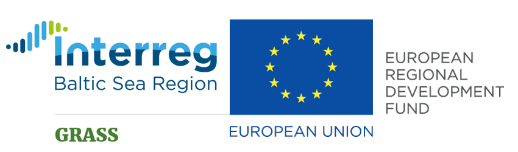 TIRGUS IZPĒTS NOTEIKUMIDigitāli publicējama materiāla maketēšanas pakalpojumiINTERREG Baltijas jūras reģiona programmas 2014.-2020. gadam līdzfinansētā projekta Nr. R097 „Baltijas jūras aļģu ilgtspējīga izmantošana” (GRASS) ietvarosRīgā, 2021. gada 01. jūlijāTIRGUS IZPĒTES VEICĒJSPAKALPOJUMSDigitāli publicējama materiāla dizaina un maketēšanas pakalpojumi (CPV kods – 79822500-7) (turpmāk – Pakalpojums). Iepirkuma priekšmets ir aprakstīts tirgus izpētes noteikumu (turpmāk – noteikumi) 1.pielikumā „Tehniskā specifikācija”.Iepirkuma priekšmets tiek finansēts no INTERREG Baltijas jūras reģiona programmas 2014.-2020. gadam līdzfinansētā projektā Nr. R097 „Baltijas jūras aļģu ilgtspējīga izmantošana“ (GRASS).Pakalpojuma sniegšanas termiņš: atbilstoši noteikumu 1. pielikumā norādītajam.PRASĪBAS PRETENDENTAMPretendentam ir pieredze apjomā līdzīgu digitāli publicējamu materiālu dizaina izstrādē un maketēšanā, ko var pierādīt ar veiktajiem pakalpojumiem. PIEDĀVĀJUMA IZVĒLES KRITĒRIJSPiedāvājuma izvēles kritērijs ir zemākā cena. PIEDĀVĀJUMA IESNIEGŠANAS NOTEIKUMIPiedāvājumu iesniedz līdz 2021. gada 8. jūlija pulksten 12.00, nosūtot aizpildītu pieteikuma formu (2. pielikums) uz e-pastu: ligita.kokaine@kurzemesregions.lv.PIEDĀVĀJUMA IZVĒRTĒŠANA, LĒMUMA PIEŅEMŠANA UN IEPIRKUMA6.1. Piedāvājuma izvērtēšanas pamatnoteikumiPēc piedāvājumu iesniegšanas termiņa beigām notiks piedāvājumu izskatīšana un izvērtēšana. Tirgus izpētes veicējam, pēc piedāvājumu saņemšanas, ir tiesības veikt sarunas ar pretendentiem par piedāvājumu uzlabošanu un iepirkuma līguma noteikumiem. Tirgus izpētes veicējam jebkurā brīdī līdz galīgā lēmuma pieņemšanai par tirgus izpētes rezultātiem ir tiesības uzaicināt citus pretendentus iesniegt piedāvājumus, kā arī uzaicināt viņus uz sarunām. Tirgus izpētes veicējam ir tiesības sarunas veikt tikai ar tiem pretendentiem, kuru iesniegtie piedāvājumi ir potenciāli visizdevīgākie. Tirgus izpētes veicējs ir tiesīgs uzsākt sarunas arī ar pretendentu, ar kuru iepriekš sarunas netika veiktas.Tirgus izpētes veicējs lūdz pretendentus, ar kuriem notikušas sarunas, apstiprināt savu gala piedāvājumu, ja uzskata, ka ir iegūts tā vajadzībām atbilstošs piedāvājums. Tirgus izpētes veicējam ir tiesības pārtraukt tirgus izpēti, ja piedāvātā cena pārsniedz tirgus izpētes veicēja budžeta iespējas vai ja nav iespējams saņemt Tirgus izpētes veicējam vajadzībām atbilstošu piedāvājumu. Ja pretendents, kurš ir iesniedzis noteikumu prasībām atbilstošu piedāvājumu, ir atzīts par uzvarētāju tirgus izpētē, nenoslēdz iepirkuma līgumu, Tirgus izpētes veicējam ir tiesības izvēlēties nākamo piedāvājumu ar zemāko cenu.6.2. Tirgus izpētes rezultātu paziņošanaTirgus izpētes veicējs informē visus pretendentus par tirgus izpētes rezultātiem.6.3. Iepirkuma līguma slēgšanaPasūtītājs slēdz iepirkuma līgumu ar pretendentu, pamatojoties uz Tehnisko specifikāciju, pretendenta iesniegto piedāvājumu, saskaņā ar šādiem noteikumiem, ja Tirgus izpētes veicējs un pretendents sarunās nav vienojušies par citiem noteikumiem:Piedāvātā pakalpojuma cena bez pievienotās vērtības nodokļa ir nemainīga visā iepirkuma līguma darbības laikā;Pasūtītājs norēķinās ar izpildītāju 10 dienu laikā no rēķina izrakstīšanas un pieņemšanas – nodošanas akta parakstīšanas dienas;Pasūtītājam ir tiesības samazināt izpildītājam veicamo maksājumu par pakalpojuma sniegšanu, ja pakalpojums nav bijis nodrošināts atbilstoši Tehniskajai specifikācijai. Pieņemšanas un nodošanas aktā tiek fiksētas atkāpes no Tehniskajā specifikācijā noteiktajām prasībām. Izmaksas tiek aprēķinātas, veicot attiecīgo pakalpojumu sniedzēju cenu aptauju, vai pieaicina nozares lietpratēju, kas var noteikt izmaksu apmēru. Izpildītājs var izteikt iebildumus pret izmaksu apmēru, bet, ja Puses nevar vienoties pasūtītāju noteiktā termiņā par izmaksu apmēru, pasūtītājiem ir tiesības nepieņemt attiecīgos pakalpojumus un neveikt to apmaksu.Par fotogrāfiju iegādi no interneta resursiem vai publiski pieejamām datu bāzēm Pasūtītājs norēķinās ar Izpildītāju pēc fakta, Pieņemšanas nodošanas aktā norādot iegādāto fotogrāfiju skaitu un cenu. Norēķins notiek 15 dienu laikā no rēķina izrakstīšanas un pieņemšanas – nodošanas akta parakstīšanas dienas.Līguma izpildes termiņš ir 2021.gada 27.augusts un tas nav pagarināms.Līguma slēgšanas laiks tiks noteikts, pretendentam un Tirgus izpētes veicējam vienojoties.Tirgus izpētes veicējs: projekta vadītāja Ligita Kokaine1.PielikumsTirgus izpētes noteikumiemdigitāli publicējama materiāla maketēšanas pakalpojumiTEHNISKĀ SPECIFIKĀCIJAInformācija par digitālu publicējamo materiāluDigitāli publicējamais materiāls (brošūra) par makroaļģēm Baltijas jūras reģionā ir projektā „Baltijas jūras aļģu ilgtspējīga izmantošana “(GRASS) iegūtās un analizētās informācijas apkopojums. Tas ietver galvenokārt tekstu, vietām ietvertas arī tabulas, attēli un fotogrāfijas (vidēji vismaz 1-2 attēli vienā lappusē). Tas ir informatīvs materiāls – tā mērķauditorija ir visi, kam interesē makroaļģes, to audzēšana, iegūšana un izmantošana, kā arī zilā bioekonomika (angļu val.- blue bioeconomy) kopumā. Līguma izpildes termiņš:Līguma izpildes termiņš ir 2021.gada 27.augusts.   Darba valoda:Darba valoda ir latviešu valoda. Materiāla maketēšanai nepieciešamie saturiskie un vizuālie materiāli: Pasūtītājs nodrošina digitāli publicējamā materiāla maketa izstrādei nepieciešamo tekstuālo materiālu un daļēji arī fotogrāfijas. Izpildītājs, pēc vajadzības un saskaņojot ar Pasūtītāju, maketa izstrādes vajadzībām iegādājas materiāla tēmai atbilstošas fotogrāfijas.Maketējamā materiāla apjoms: Maketējamā materiāla apjoms ir robežās no 20-35 lapaspusēm. Darba uzdevumi: Jāizstrādā digitāli publicējama materiāla dizains.  Izpildītājs ne vēlāk kā 5 darba dienu laikā no līguma noslēgšanas iesniedz Pasūtītājam ne mazāk kā 2 materiāla dizaina variantus, no kuriem Pasūtītājs 2 darba dienu laikā izvēlas tālāk attīstāmo variantu.Jāizstrādā digitāli publicējama materiāla makets.  Maketa sagatavošanā Izpildītājs izmanto Pasūtītāja nodrošināto tekstuālo materiālu un fotogrāfijas, kas pēc nepieciešamības jāiekļauj maketā. Ja Izpildītāja piedāvātais fotomateriāls nav pietiekams maketa izstrādei, Izpildītājs, saskaņojot ar Pasūtītāju, iegādājas papildus nepieciešamās fotogrāfijas no interneta resursiem vai publiski pieejamām datu bāzēm. Fotogrāfiju iegādes izdevumi netiek iekļauti maketēšanas darbu tāmē, bet par to iegādi tiek parakstīts atsevišķs Pieņemšanas nodošanas akts, un Pasūtītājs norēķinās atsevišķi, pēc fakta.Nepieciešamības gadījumā jāveic attēlu koriģēšana/apstrāde, fotogrāfiju retuša, lieko detaļu izņemšana, krāsu koriģēšana utt.Veidojot maketu, Izpildītājs ievēro INTERREG Baltijas jūras reģiona programmas 2014.-2020. gadam vizuālās identitātes prasības (https://www.interreg-baltic.eu/visibility_rules.html).Izpildītājs maketējamo materiālu saskaņo ar Pasūtītāju. Jāplāno vismaz divas maketa korektūras/labojumu/izmaiņu reizes.Maketa labošanai / korektūrai Izpildītājs paredz 4 darba dienas.Gatavais makets jānodod Pasūtītājam, saskaņā ar Pasūtītāja norādījumiem, digitālu publicējamā (.pdf) formātā, nosūtot uz Pasūtītāja norādītu e-pasta adresi. Maketa datne jānodod rediģējamā formā. Ja nepieciešams, Izpildītājs konsultē Pasūtītāju par izstrādātā maketa digitālu publicēšanu.Tehniskās specifikācijas sagatavotājs:projekta vadītāja Ligita Kokaine2.PielikumsTirgus izpētes noteikumiemdigitāli publicējama materiāla maketēšanas pakalpojumiPIETEIKUMS DALĪBAI TIRGUS IZPĒTĒdigitāli publicējama materiāla maketēšanas pakalpojumi2021. gada ___.____________Informācija par pretendentu:Apliecinājums:Ar šī pieteikuma iesniegšanu apliecinām, ka:Tehniskā specifikācija ir izprasta, un Pakalpojums tiks izpildīts pilnā apjomā.Pakalpojums tiks nodrošināts noteiktajos termiņos.Pēc pieteikuma iesniegšanas termiņa beigām pieteikumā izteiktais piedāvājums netiks grozīts.Visas pieteikumā sniegtās ziņas ir patiesas.Finanšu piedāvājums:Paraksttiesīgā persona, paraksts, atšifrējums, amats (ja piemērojams)PasūtītājsKurzemes plānošanas reģionsJuridiskā adreseAvotu iela 12, Saldus, Saldus novads, LV-3801Reģistrācijas Nr.90002183562KontaktiBirojs: Valguma iela 4a, Rīga, LV-1048KontaktpersonaLigita Kokaine , tālr. 26586604, e-pasts: ligita.kokaine@kurzemesregions.lvNosaukumsReģistrācijas Nr.Adrese:Kontaktpersona (vārds, uzvārds, tālruņa nr., e-pasts)Pretendenta pieredzes īss apraksts, norādot pieredzi līdzīgu pakalpojumu veikšanā no 2018. gada līdz šim brīdim un pievienojot vismaz trīs atsauces (tālruni, e-pastu) pasūtītājiem, kas var sniegt atsauksmi par pretendenta veikto darbu izpildes kvalitāti, vai norādot saiti uz vietni, kurā var apskatīt Pretendenta maketētos materiālus. Pretendenta pieredzes īss apraksts, norādot pieredzi līdzīgu pakalpojumu veikšanā no 2018. gada līdz šim brīdim un pievienojot vismaz trīs atsauces (tālruni, e-pastu) pasūtītājiem, kas var sniegt atsauksmi par pretendenta veikto darbu izpildes kvalitāti, vai norādot saiti uz vietni, kurā var apskatīt Pretendenta maketētos materiālus. Pretendenta pieredzes īss apraksts, norādot pieredzi līdzīgu pakalpojumu veikšanā no 2018. gada līdz šim brīdim un pievienojot vismaz trīs atsauces (tālruni, e-pastu) pasūtītājiem, kas var sniegt atsauksmi par pretendenta veikto darbu izpildes kvalitāti, vai norādot saiti uz vietni, kurā var apskatīt Pretendenta maketētos materiālus. PozīcijaCena bez PVN, EURCena ar PVN, EURDigitāli publicējama materiāla dizaina izstrāde Digitāli publicējama materiāla maketa 1 lapaspuses izstrāde Fotogrāfijas iegāde (cena par vienu fotogrāfiju)